※みえの縁むすび地域サポーター活動の参考とさせていただくため、可能な範囲でご記入ください。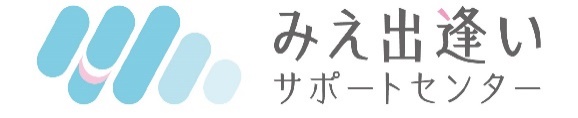 【様式第３号】【様式第３号】【様式第３号】登録番号登録番号登録番号登録番号登録番号登録番号みえの縁むすび地域サポーター 経歴書みえの縁むすび地域サポーター 経歴書みえの縁むすび地域サポーター 経歴書みえの縁むすび地域サポーター 経歴書みえの縁むすび地域サポーター 経歴書みえの縁むすび地域サポーター 経歴書みえの縁むすび地域サポーター 経歴書みえの縁むすび地域サポーター 経歴書みえの縁むすび地域サポーター 経歴書みえの縁むすび地域サポーター 経歴書みえの縁むすび地域サポーター 経歴書みえの縁むすび地域サポーター 経歴書みえの縁むすび地域サポーター 経歴書みえの縁むすび地域サポーター 経歴書みえの縁むすび地域サポーター 経歴書みえの縁むすび地域サポーター 経歴書みえの縁むすび地域サポーター 経歴書みえの縁むすび地域サポーター 経歴書みえの縁むすび地域サポーター 経歴書みえの縁むすび地域サポーター 経歴書みえの縁むすび地域サポーター 経歴書みえの縁むすび地域サポーター 経歴書みえの縁むすび地域サポーター 経歴書みえの縁むすび地域サポーター 経歴書みえの縁むすび地域サポーター 経歴書みえ出逢いサポートセンター　あてみえ出逢いサポートセンター　あてみえ出逢いサポートセンター　あてみえ出逢いサポートセンター　あてみえ出逢いサポートセンター　あてみえ出逢いサポートセンター　あてみえ出逢いサポートセンター　あてみえ出逢いサポートセンター　あて提出日：令和　　年　　月　　日現在提出日：令和　　年　　月　　日現在提出日：令和　　年　　月　　日現在提出日：令和　　年　　月　　日現在提出日：令和　　年　　月　　日現在提出日：令和　　年　　月　　日現在提出日：令和　　年　　月　　日現在提出日：令和　　年　　月　　日現在提出日：令和　　年　　月　　日現在提出日：令和　　年　　月　　日現在提出日：令和　　年　　月　　日現在提出日：令和　　年　　月　　日現在提出日：令和　　年　　月　　日現在提出日：令和　　年　　月　　日現在提出日：令和　　年　　月　　日現在提出日：令和　　年　　月　　日現在提出日：令和　　年　　月　　日現在（ふりがな）　（　　　　　　　　　　　　　　　　　　　　　）　（　　　　　　　　　　　　　　　　　　　　　）　（　　　　　　　　　　　　　　　　　　　　　）　（　　　　　　　　　　　　　　　　　　　　　）　（　　　　　　　　　　　　　　　　　　　　　）　（　　　　　　　　　　　　　　　　　　　　　）　（　　　　　　　　　　　　　　　　　　　　　）　（　　　　　　　　　　　　　　　　　　　　　）　（　　　　　　　　　　　　　　　　　　　　　）　（　　　　　　　　　　　　　　　　　　　　　）　（　　　　　　　　　　　　　　　　　　　　　）　（　　　　　　　　　　　　　　　　　　　　　）　（　　　　　　　　　　　　　　　　　　　　　）　（　　　　　　　　　　　　　　　　　　　　　）　（　　　　　　　　　　　　　　　　　　　　　）　（　　　　　　　　　　　　　　　　　　　　　）　（　　　　　　　　　　　　　　　　　　　　　）　（　　　　　　　　　　　　　　　　　　　　　）　（　　　　　　　　　　　　　　　　　　　　　）　（　　　　　　　　　　　　　　　　　　　　　）　（　　　　　　　　　　　　　　　　　　　　　）　（　　　　　　　　　　　　　　　　　　　　　）　（　　　　　　　　　　　　　　　　　　　　　）　（　　　　　　　　　　　　　　　　　　　　　）氏名活動範囲北勢エリア全域北勢エリアの一部（可能市町に○）四日市市 ・ 桑名市 ・ 鈴鹿市 ・ 亀山市 ・ いなべ市 ・ 木曽岬町 ・ 東員町 ・ 菰野町 ・ 朝日町 ・ 川越町□ 中勢エリア全域□ 中勢エリアの一部（可能市町に○）　　  津市 ・ 松阪市 ・ 名張市 ・ 伊賀市 ・ 明和町南勢エリア全域南勢エリアの一部（可能市町に○）伊勢市 ・ 尾鷲市 ・ 鳥羽市 ・ 熊野市 ・ 志摩市 ・ 多気町 ・ 大台町 ・ 玉城町 ・ 度会町 ・ 大紀町 ・ 南伊勢町 ・ 紀北町 ・ 御浜町 ・ 紀宝町北勢エリア全域北勢エリアの一部（可能市町に○）四日市市 ・ 桑名市 ・ 鈴鹿市 ・ 亀山市 ・ いなべ市 ・ 木曽岬町 ・ 東員町 ・ 菰野町 ・ 朝日町 ・ 川越町□ 中勢エリア全域□ 中勢エリアの一部（可能市町に○）　　  津市 ・ 松阪市 ・ 名張市 ・ 伊賀市 ・ 明和町南勢エリア全域南勢エリアの一部（可能市町に○）伊勢市 ・ 尾鷲市 ・ 鳥羽市 ・ 熊野市 ・ 志摩市 ・ 多気町 ・ 大台町 ・ 玉城町 ・ 度会町 ・ 大紀町 ・ 南伊勢町 ・ 紀北町 ・ 御浜町 ・ 紀宝町北勢エリア全域北勢エリアの一部（可能市町に○）四日市市 ・ 桑名市 ・ 鈴鹿市 ・ 亀山市 ・ いなべ市 ・ 木曽岬町 ・ 東員町 ・ 菰野町 ・ 朝日町 ・ 川越町□ 中勢エリア全域□ 中勢エリアの一部（可能市町に○）　　  津市 ・ 松阪市 ・ 名張市 ・ 伊賀市 ・ 明和町南勢エリア全域南勢エリアの一部（可能市町に○）伊勢市 ・ 尾鷲市 ・ 鳥羽市 ・ 熊野市 ・ 志摩市 ・ 多気町 ・ 大台町 ・ 玉城町 ・ 度会町 ・ 大紀町 ・ 南伊勢町 ・ 紀北町 ・ 御浜町 ・ 紀宝町北勢エリア全域北勢エリアの一部（可能市町に○）四日市市 ・ 桑名市 ・ 鈴鹿市 ・ 亀山市 ・ いなべ市 ・ 木曽岬町 ・ 東員町 ・ 菰野町 ・ 朝日町 ・ 川越町□ 中勢エリア全域□ 中勢エリアの一部（可能市町に○）　　  津市 ・ 松阪市 ・ 名張市 ・ 伊賀市 ・ 明和町南勢エリア全域南勢エリアの一部（可能市町に○）伊勢市 ・ 尾鷲市 ・ 鳥羽市 ・ 熊野市 ・ 志摩市 ・ 多気町 ・ 大台町 ・ 玉城町 ・ 度会町 ・ 大紀町 ・ 南伊勢町 ・ 紀北町 ・ 御浜町 ・ 紀宝町北勢エリア全域北勢エリアの一部（可能市町に○）四日市市 ・ 桑名市 ・ 鈴鹿市 ・ 亀山市 ・ いなべ市 ・ 木曽岬町 ・ 東員町 ・ 菰野町 ・ 朝日町 ・ 川越町□ 中勢エリア全域□ 中勢エリアの一部（可能市町に○）　　  津市 ・ 松阪市 ・ 名張市 ・ 伊賀市 ・ 明和町南勢エリア全域南勢エリアの一部（可能市町に○）伊勢市 ・ 尾鷲市 ・ 鳥羽市 ・ 熊野市 ・ 志摩市 ・ 多気町 ・ 大台町 ・ 玉城町 ・ 度会町 ・ 大紀町 ・ 南伊勢町 ・ 紀北町 ・ 御浜町 ・ 紀宝町北勢エリア全域北勢エリアの一部（可能市町に○）四日市市 ・ 桑名市 ・ 鈴鹿市 ・ 亀山市 ・ いなべ市 ・ 木曽岬町 ・ 東員町 ・ 菰野町 ・ 朝日町 ・ 川越町□ 中勢エリア全域□ 中勢エリアの一部（可能市町に○）　　  津市 ・ 松阪市 ・ 名張市 ・ 伊賀市 ・ 明和町南勢エリア全域南勢エリアの一部（可能市町に○）伊勢市 ・ 尾鷲市 ・ 鳥羽市 ・ 熊野市 ・ 志摩市 ・ 多気町 ・ 大台町 ・ 玉城町 ・ 度会町 ・ 大紀町 ・ 南伊勢町 ・ 紀北町 ・ 御浜町 ・ 紀宝町北勢エリア全域北勢エリアの一部（可能市町に○）四日市市 ・ 桑名市 ・ 鈴鹿市 ・ 亀山市 ・ いなべ市 ・ 木曽岬町 ・ 東員町 ・ 菰野町 ・ 朝日町 ・ 川越町□ 中勢エリア全域□ 中勢エリアの一部（可能市町に○）　　  津市 ・ 松阪市 ・ 名張市 ・ 伊賀市 ・ 明和町南勢エリア全域南勢エリアの一部（可能市町に○）伊勢市 ・ 尾鷲市 ・ 鳥羽市 ・ 熊野市 ・ 志摩市 ・ 多気町 ・ 大台町 ・ 玉城町 ・ 度会町 ・ 大紀町 ・ 南伊勢町 ・ 紀北町 ・ 御浜町 ・ 紀宝町北勢エリア全域北勢エリアの一部（可能市町に○）四日市市 ・ 桑名市 ・ 鈴鹿市 ・ 亀山市 ・ いなべ市 ・ 木曽岬町 ・ 東員町 ・ 菰野町 ・ 朝日町 ・ 川越町□ 中勢エリア全域□ 中勢エリアの一部（可能市町に○）　　  津市 ・ 松阪市 ・ 名張市 ・ 伊賀市 ・ 明和町南勢エリア全域南勢エリアの一部（可能市町に○）伊勢市 ・ 尾鷲市 ・ 鳥羽市 ・ 熊野市 ・ 志摩市 ・ 多気町 ・ 大台町 ・ 玉城町 ・ 度会町 ・ 大紀町 ・ 南伊勢町 ・ 紀北町 ・ 御浜町 ・ 紀宝町北勢エリア全域北勢エリアの一部（可能市町に○）四日市市 ・ 桑名市 ・ 鈴鹿市 ・ 亀山市 ・ いなべ市 ・ 木曽岬町 ・ 東員町 ・ 菰野町 ・ 朝日町 ・ 川越町□ 中勢エリア全域□ 中勢エリアの一部（可能市町に○）　　  津市 ・ 松阪市 ・ 名張市 ・ 伊賀市 ・ 明和町南勢エリア全域南勢エリアの一部（可能市町に○）伊勢市 ・ 尾鷲市 ・ 鳥羽市 ・ 熊野市 ・ 志摩市 ・ 多気町 ・ 大台町 ・ 玉城町 ・ 度会町 ・ 大紀町 ・ 南伊勢町 ・ 紀北町 ・ 御浜町 ・ 紀宝町北勢エリア全域北勢エリアの一部（可能市町に○）四日市市 ・ 桑名市 ・ 鈴鹿市 ・ 亀山市 ・ いなべ市 ・ 木曽岬町 ・ 東員町 ・ 菰野町 ・ 朝日町 ・ 川越町□ 中勢エリア全域□ 中勢エリアの一部（可能市町に○）　　  津市 ・ 松阪市 ・ 名張市 ・ 伊賀市 ・ 明和町南勢エリア全域南勢エリアの一部（可能市町に○）伊勢市 ・ 尾鷲市 ・ 鳥羽市 ・ 熊野市 ・ 志摩市 ・ 多気町 ・ 大台町 ・ 玉城町 ・ 度会町 ・ 大紀町 ・ 南伊勢町 ・ 紀北町 ・ 御浜町 ・ 紀宝町北勢エリア全域北勢エリアの一部（可能市町に○）四日市市 ・ 桑名市 ・ 鈴鹿市 ・ 亀山市 ・ いなべ市 ・ 木曽岬町 ・ 東員町 ・ 菰野町 ・ 朝日町 ・ 川越町□ 中勢エリア全域□ 中勢エリアの一部（可能市町に○）　　  津市 ・ 松阪市 ・ 名張市 ・ 伊賀市 ・ 明和町南勢エリア全域南勢エリアの一部（可能市町に○）伊勢市 ・ 尾鷲市 ・ 鳥羽市 ・ 熊野市 ・ 志摩市 ・ 多気町 ・ 大台町 ・ 玉城町 ・ 度会町 ・ 大紀町 ・ 南伊勢町 ・ 紀北町 ・ 御浜町 ・ 紀宝町北勢エリア全域北勢エリアの一部（可能市町に○）四日市市 ・ 桑名市 ・ 鈴鹿市 ・ 亀山市 ・ いなべ市 ・ 木曽岬町 ・ 東員町 ・ 菰野町 ・ 朝日町 ・ 川越町□ 中勢エリア全域□ 中勢エリアの一部（可能市町に○）　　  津市 ・ 松阪市 ・ 名張市 ・ 伊賀市 ・ 明和町南勢エリア全域南勢エリアの一部（可能市町に○）伊勢市 ・ 尾鷲市 ・ 鳥羽市 ・ 熊野市 ・ 志摩市 ・ 多気町 ・ 大台町 ・ 玉城町 ・ 度会町 ・ 大紀町 ・ 南伊勢町 ・ 紀北町 ・ 御浜町 ・ 紀宝町北勢エリア全域北勢エリアの一部（可能市町に○）四日市市 ・ 桑名市 ・ 鈴鹿市 ・ 亀山市 ・ いなべ市 ・ 木曽岬町 ・ 東員町 ・ 菰野町 ・ 朝日町 ・ 川越町□ 中勢エリア全域□ 中勢エリアの一部（可能市町に○）　　  津市 ・ 松阪市 ・ 名張市 ・ 伊賀市 ・ 明和町南勢エリア全域南勢エリアの一部（可能市町に○）伊勢市 ・ 尾鷲市 ・ 鳥羽市 ・ 熊野市 ・ 志摩市 ・ 多気町 ・ 大台町 ・ 玉城町 ・ 度会町 ・ 大紀町 ・ 南伊勢町 ・ 紀北町 ・ 御浜町 ・ 紀宝町北勢エリア全域北勢エリアの一部（可能市町に○）四日市市 ・ 桑名市 ・ 鈴鹿市 ・ 亀山市 ・ いなべ市 ・ 木曽岬町 ・ 東員町 ・ 菰野町 ・ 朝日町 ・ 川越町□ 中勢エリア全域□ 中勢エリアの一部（可能市町に○）　　  津市 ・ 松阪市 ・ 名張市 ・ 伊賀市 ・ 明和町南勢エリア全域南勢エリアの一部（可能市町に○）伊勢市 ・ 尾鷲市 ・ 鳥羽市 ・ 熊野市 ・ 志摩市 ・ 多気町 ・ 大台町 ・ 玉城町 ・ 度会町 ・ 大紀町 ・ 南伊勢町 ・ 紀北町 ・ 御浜町 ・ 紀宝町北勢エリア全域北勢エリアの一部（可能市町に○）四日市市 ・ 桑名市 ・ 鈴鹿市 ・ 亀山市 ・ いなべ市 ・ 木曽岬町 ・ 東員町 ・ 菰野町 ・ 朝日町 ・ 川越町□ 中勢エリア全域□ 中勢エリアの一部（可能市町に○）　　  津市 ・ 松阪市 ・ 名張市 ・ 伊賀市 ・ 明和町南勢エリア全域南勢エリアの一部（可能市町に○）伊勢市 ・ 尾鷲市 ・ 鳥羽市 ・ 熊野市 ・ 志摩市 ・ 多気町 ・ 大台町 ・ 玉城町 ・ 度会町 ・ 大紀町 ・ 南伊勢町 ・ 紀北町 ・ 御浜町 ・ 紀宝町北勢エリア全域北勢エリアの一部（可能市町に○）四日市市 ・ 桑名市 ・ 鈴鹿市 ・ 亀山市 ・ いなべ市 ・ 木曽岬町 ・ 東員町 ・ 菰野町 ・ 朝日町 ・ 川越町□ 中勢エリア全域□ 中勢エリアの一部（可能市町に○）　　  津市 ・ 松阪市 ・ 名張市 ・ 伊賀市 ・ 明和町南勢エリア全域南勢エリアの一部（可能市町に○）伊勢市 ・ 尾鷲市 ・ 鳥羽市 ・ 熊野市 ・ 志摩市 ・ 多気町 ・ 大台町 ・ 玉城町 ・ 度会町 ・ 大紀町 ・ 南伊勢町 ・ 紀北町 ・ 御浜町 ・ 紀宝町北勢エリア全域北勢エリアの一部（可能市町に○）四日市市 ・ 桑名市 ・ 鈴鹿市 ・ 亀山市 ・ いなべ市 ・ 木曽岬町 ・ 東員町 ・ 菰野町 ・ 朝日町 ・ 川越町□ 中勢エリア全域□ 中勢エリアの一部（可能市町に○）　　  津市 ・ 松阪市 ・ 名張市 ・ 伊賀市 ・ 明和町南勢エリア全域南勢エリアの一部（可能市町に○）伊勢市 ・ 尾鷲市 ・ 鳥羽市 ・ 熊野市 ・ 志摩市 ・ 多気町 ・ 大台町 ・ 玉城町 ・ 度会町 ・ 大紀町 ・ 南伊勢町 ・ 紀北町 ・ 御浜町 ・ 紀宝町北勢エリア全域北勢エリアの一部（可能市町に○）四日市市 ・ 桑名市 ・ 鈴鹿市 ・ 亀山市 ・ いなべ市 ・ 木曽岬町 ・ 東員町 ・ 菰野町 ・ 朝日町 ・ 川越町□ 中勢エリア全域□ 中勢エリアの一部（可能市町に○）　　  津市 ・ 松阪市 ・ 名張市 ・ 伊賀市 ・ 明和町南勢エリア全域南勢エリアの一部（可能市町に○）伊勢市 ・ 尾鷲市 ・ 鳥羽市 ・ 熊野市 ・ 志摩市 ・ 多気町 ・ 大台町 ・ 玉城町 ・ 度会町 ・ 大紀町 ・ 南伊勢町 ・ 紀北町 ・ 御浜町 ・ 紀宝町北勢エリア全域北勢エリアの一部（可能市町に○）四日市市 ・ 桑名市 ・ 鈴鹿市 ・ 亀山市 ・ いなべ市 ・ 木曽岬町 ・ 東員町 ・ 菰野町 ・ 朝日町 ・ 川越町□ 中勢エリア全域□ 中勢エリアの一部（可能市町に○）　　  津市 ・ 松阪市 ・ 名張市 ・ 伊賀市 ・ 明和町南勢エリア全域南勢エリアの一部（可能市町に○）伊勢市 ・ 尾鷲市 ・ 鳥羽市 ・ 熊野市 ・ 志摩市 ・ 多気町 ・ 大台町 ・ 玉城町 ・ 度会町 ・ 大紀町 ・ 南伊勢町 ・ 紀北町 ・ 御浜町 ・ 紀宝町北勢エリア全域北勢エリアの一部（可能市町に○）四日市市 ・ 桑名市 ・ 鈴鹿市 ・ 亀山市 ・ いなべ市 ・ 木曽岬町 ・ 東員町 ・ 菰野町 ・ 朝日町 ・ 川越町□ 中勢エリア全域□ 中勢エリアの一部（可能市町に○）　　  津市 ・ 松阪市 ・ 名張市 ・ 伊賀市 ・ 明和町南勢エリア全域南勢エリアの一部（可能市町に○）伊勢市 ・ 尾鷲市 ・ 鳥羽市 ・ 熊野市 ・ 志摩市 ・ 多気町 ・ 大台町 ・ 玉城町 ・ 度会町 ・ 大紀町 ・ 南伊勢町 ・ 紀北町 ・ 御浜町 ・ 紀宝町北勢エリア全域北勢エリアの一部（可能市町に○）四日市市 ・ 桑名市 ・ 鈴鹿市 ・ 亀山市 ・ いなべ市 ・ 木曽岬町 ・ 東員町 ・ 菰野町 ・ 朝日町 ・ 川越町□ 中勢エリア全域□ 中勢エリアの一部（可能市町に○）　　  津市 ・ 松阪市 ・ 名張市 ・ 伊賀市 ・ 明和町南勢エリア全域南勢エリアの一部（可能市町に○）伊勢市 ・ 尾鷲市 ・ 鳥羽市 ・ 熊野市 ・ 志摩市 ・ 多気町 ・ 大台町 ・ 玉城町 ・ 度会町 ・ 大紀町 ・ 南伊勢町 ・ 紀北町 ・ 御浜町 ・ 紀宝町北勢エリア全域北勢エリアの一部（可能市町に○）四日市市 ・ 桑名市 ・ 鈴鹿市 ・ 亀山市 ・ いなべ市 ・ 木曽岬町 ・ 東員町 ・ 菰野町 ・ 朝日町 ・ 川越町□ 中勢エリア全域□ 中勢エリアの一部（可能市町に○）　　  津市 ・ 松阪市 ・ 名張市 ・ 伊賀市 ・ 明和町南勢エリア全域南勢エリアの一部（可能市町に○）伊勢市 ・ 尾鷲市 ・ 鳥羽市 ・ 熊野市 ・ 志摩市 ・ 多気町 ・ 大台町 ・ 玉城町 ・ 度会町 ・ 大紀町 ・ 南伊勢町 ・ 紀北町 ・ 御浜町 ・ 紀宝町北勢エリア全域北勢エリアの一部（可能市町に○）四日市市 ・ 桑名市 ・ 鈴鹿市 ・ 亀山市 ・ いなべ市 ・ 木曽岬町 ・ 東員町 ・ 菰野町 ・ 朝日町 ・ 川越町□ 中勢エリア全域□ 中勢エリアの一部（可能市町に○）　　  津市 ・ 松阪市 ・ 名張市 ・ 伊賀市 ・ 明和町南勢エリア全域南勢エリアの一部（可能市町に○）伊勢市 ・ 尾鷲市 ・ 鳥羽市 ・ 熊野市 ・ 志摩市 ・ 多気町 ・ 大台町 ・ 玉城町 ・ 度会町 ・ 大紀町 ・ 南伊勢町 ・ 紀北町 ・ 御浜町 ・ 紀宝町北勢エリア全域北勢エリアの一部（可能市町に○）四日市市 ・ 桑名市 ・ 鈴鹿市 ・ 亀山市 ・ いなべ市 ・ 木曽岬町 ・ 東員町 ・ 菰野町 ・ 朝日町 ・ 川越町□ 中勢エリア全域□ 中勢エリアの一部（可能市町に○）　　  津市 ・ 松阪市 ・ 名張市 ・ 伊賀市 ・ 明和町南勢エリア全域南勢エリアの一部（可能市町に○）伊勢市 ・ 尾鷲市 ・ 鳥羽市 ・ 熊野市 ・ 志摩市 ・ 多気町 ・ 大台町 ・ 玉城町 ・ 度会町 ・ 大紀町 ・ 南伊勢町 ・ 紀北町 ・ 御浜町 ・ 紀宝町移動手段可能なものに○をつけてください。複数可。自動車　・　原付、バイク　・　自転車　・　電車　・　バス　その他　（　　　　　　　　　　　　　　　　　　　　　　　）自動車　・　原付、バイク　・　自転車　・　電車　・　バス　その他　（　　　　　　　　　　　　　　　　　　　　　　　）自動車　・　原付、バイク　・　自転車　・　電車　・　バス　その他　（　　　　　　　　　　　　　　　　　　　　　　　）自動車　・　原付、バイク　・　自転車　・　電車　・　バス　その他　（　　　　　　　　　　　　　　　　　　　　　　　）自動車　・　原付、バイク　・　自転車　・　電車　・　バス　その他　（　　　　　　　　　　　　　　　　　　　　　　　）自動車　・　原付、バイク　・　自転車　・　電車　・　バス　その他　（　　　　　　　　　　　　　　　　　　　　　　　）自動車　・　原付、バイク　・　自転車　・　電車　・　バス　その他　（　　　　　　　　　　　　　　　　　　　　　　　）自動車　・　原付、バイク　・　自転車　・　電車　・　バス　その他　（　　　　　　　　　　　　　　　　　　　　　　　）自動車　・　原付、バイク　・　自転車　・　電車　・　バス　その他　（　　　　　　　　　　　　　　　　　　　　　　　）自動車　・　原付、バイク　・　自転車　・　電車　・　バス　その他　（　　　　　　　　　　　　　　　　　　　　　　　）自動車　・　原付、バイク　・　自転車　・　電車　・　バス　その他　（　　　　　　　　　　　　　　　　　　　　　　　）自動車　・　原付、バイク　・　自転車　・　電車　・　バス　その他　（　　　　　　　　　　　　　　　　　　　　　　　）自動車　・　原付、バイク　・　自転車　・　電車　・　バス　その他　（　　　　　　　　　　　　　　　　　　　　　　　）自動車　・　原付、バイク　・　自転車　・　電車　・　バス　その他　（　　　　　　　　　　　　　　　　　　　　　　　）自動車　・　原付、バイク　・　自転車　・　電車　・　バス　その他　（　　　　　　　　　　　　　　　　　　　　　　　）自動車　・　原付、バイク　・　自転車　・　電車　・　バス　その他　（　　　　　　　　　　　　　　　　　　　　　　　）自動車　・　原付、バイク　・　自転車　・　電車　・　バス　その他　（　　　　　　　　　　　　　　　　　　　　　　　）自動車　・　原付、バイク　・　自転車　・　電車　・　バス　その他　（　　　　　　　　　　　　　　　　　　　　　　　）自動車　・　原付、バイク　・　自転車　・　電車　・　バス　その他　（　　　　　　　　　　　　　　　　　　　　　　　）自動車　・　原付、バイク　・　自転車　・　電車　・　バス　その他　（　　　　　　　　　　　　　　　　　　　　　　　）自動車　・　原付、バイク　・　自転車　・　電車　・　バス　その他　（　　　　　　　　　　　　　　　　　　　　　　　）自動車　・　原付、バイク　・　自転車　・　電車　・　バス　その他　（　　　　　　　　　　　　　　　　　　　　　　　）自動車　・　原付、バイク　・　自転車　・　電車　・　バス　その他　（　　　　　　　　　　　　　　　　　　　　　　　）自動車　・　原付、バイク　・　自転車　・　電車　・　バス　その他　（　　　　　　　　　　　　　　　　　　　　　　　）所持資格ボランティア社会貢献活動などの経歴志望動機